【综述类论文模板】（模式探讨参照综述）文题××××××××××××××××××作者1 作者2 作者3……作者单位：邮编 城市，××××××××××××××××通信作者：××××，Email: ×××××××【摘要】××××××××××××××××××××××。 ××××××××××××××××××××××××××××××××××。 ××××××××××××××××××××××××××××。  ××××××××××××××××××××××××××××。【关键词】××；××××；×××××；××；×××××基金项目：×××××××（基金编号）；××××××××（基金编号）（英文摘要可不列）英文文题×××××××× 英文作者1, 英文作者2, 英文作者3 英文通信作者单位Corresponding author: 联系作者, Email: ×××××××【Abstract】 ×××××××××××××××××. ××××××××××××××××××××××××××××××××××. ×××××××××××××××××××××××××××××××. ×××××××××××××××××××××××.【Key words】 ×××××；××××; ×××××; ××××××××××××××××××××[1]，××××××××××××××[2-4]。××××××××××××××××××××××××××××××××××××××××××××××××××××××××××××××××××××××××××××××××××××××××××××××××××。一、××××××××××××××××××××××××××××××××××××××××××××××××××××××××××××××××××××××××××××××××××××××××××。×××××××××××××××××××××××××××××××××××××××。×××××××××××××××××××××××××××××××××××××××，×××××××××××××××××××××××××××××××××[5-9]。二、×××××××××××××××××××××××××××××××××××××××××[6,10-13]。×××××××××××××××××××××××××××××××××××××××，×××××××××××××××××××××××××××××××××。三、××××××   ×××××××××××××××××××××××××××××××××××××××。×××××××××××××××××××××××××××××××××××××××，×××××××××××××××××××××××××××××××××[14]。  ……参考文献作者, 作者, 作者, 等. 文题[J]. 期刊名, 出版年, 卷(期): 起始页-终止页. 作者, 作者, 作者. 文题[J]. 期刊名, 出版年, 卷(期): 起始页-终止页.作者. 文题[J]. 期刊名, 出版年, 卷(期): 起始页-终止页.编者. 图书名称[M]. 版本项（第1版不著录）. 出版地：出版商, 出版年: 起始页-终止页. 析出文献作者. 析出文献题名[M]. 作者. 图书名称. 版本项（第1版不著录）. 出版地：出版商, 出版年: 起始页-终止页.……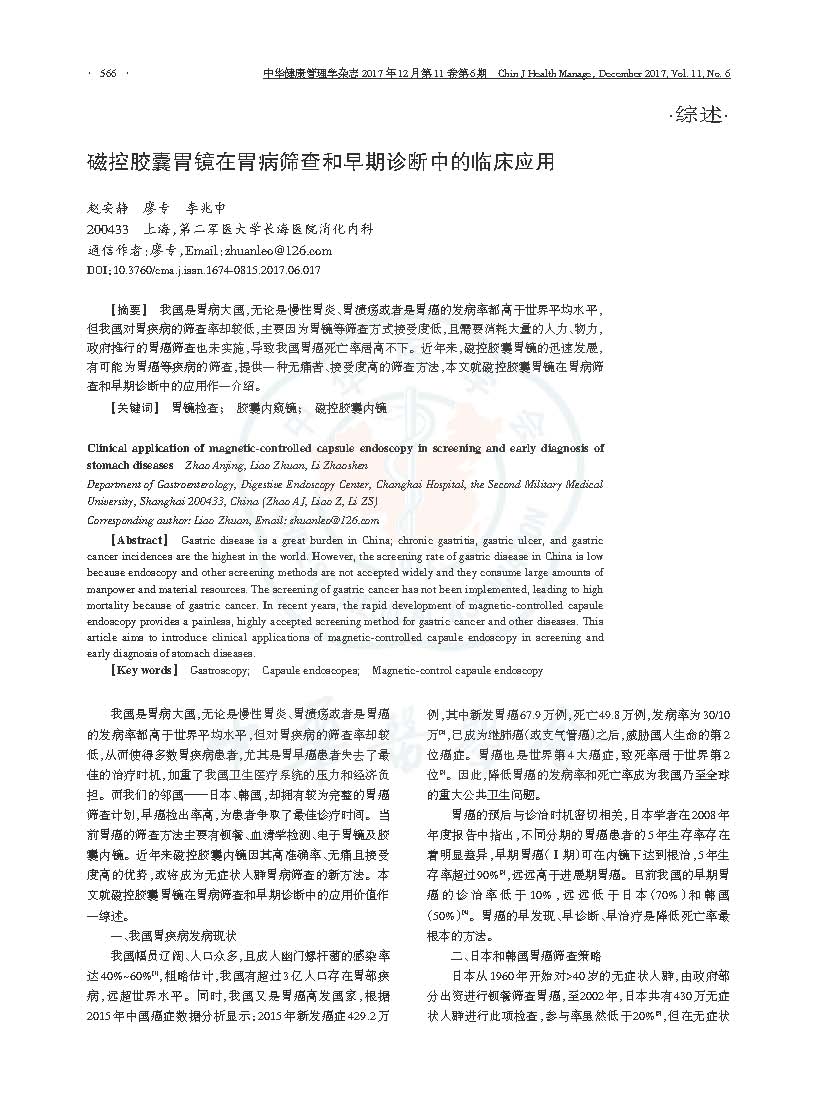 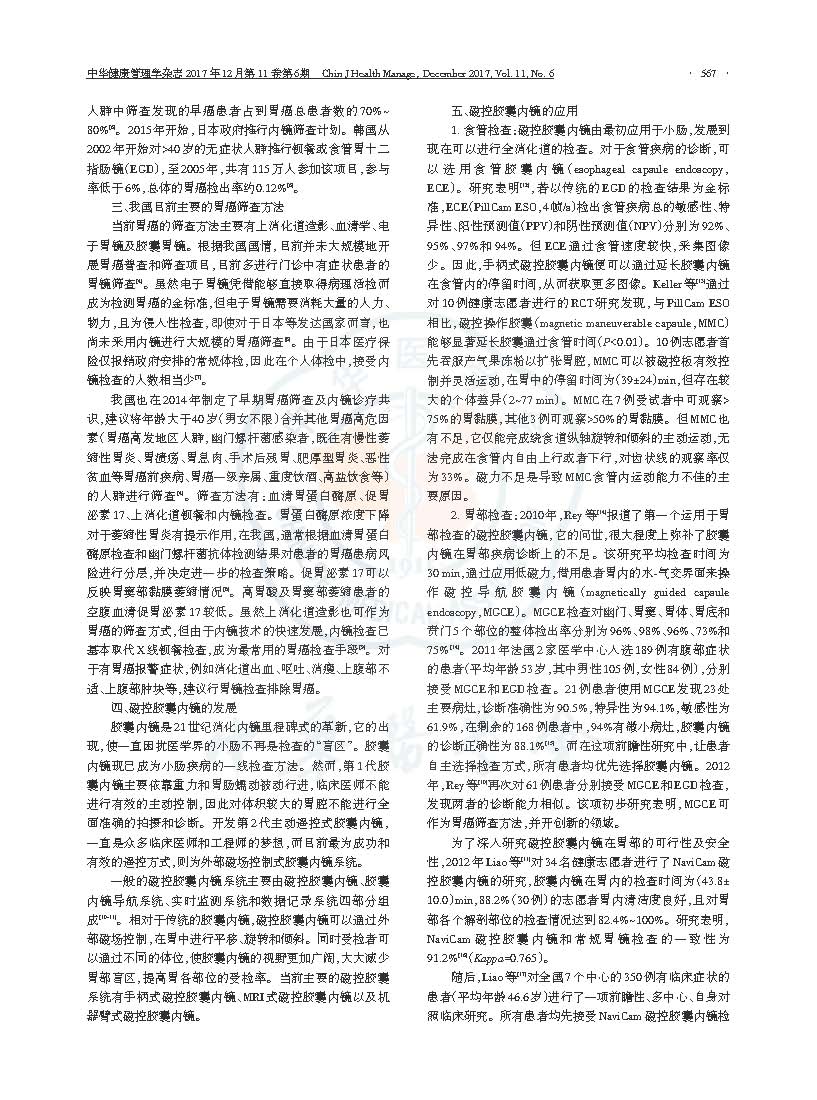 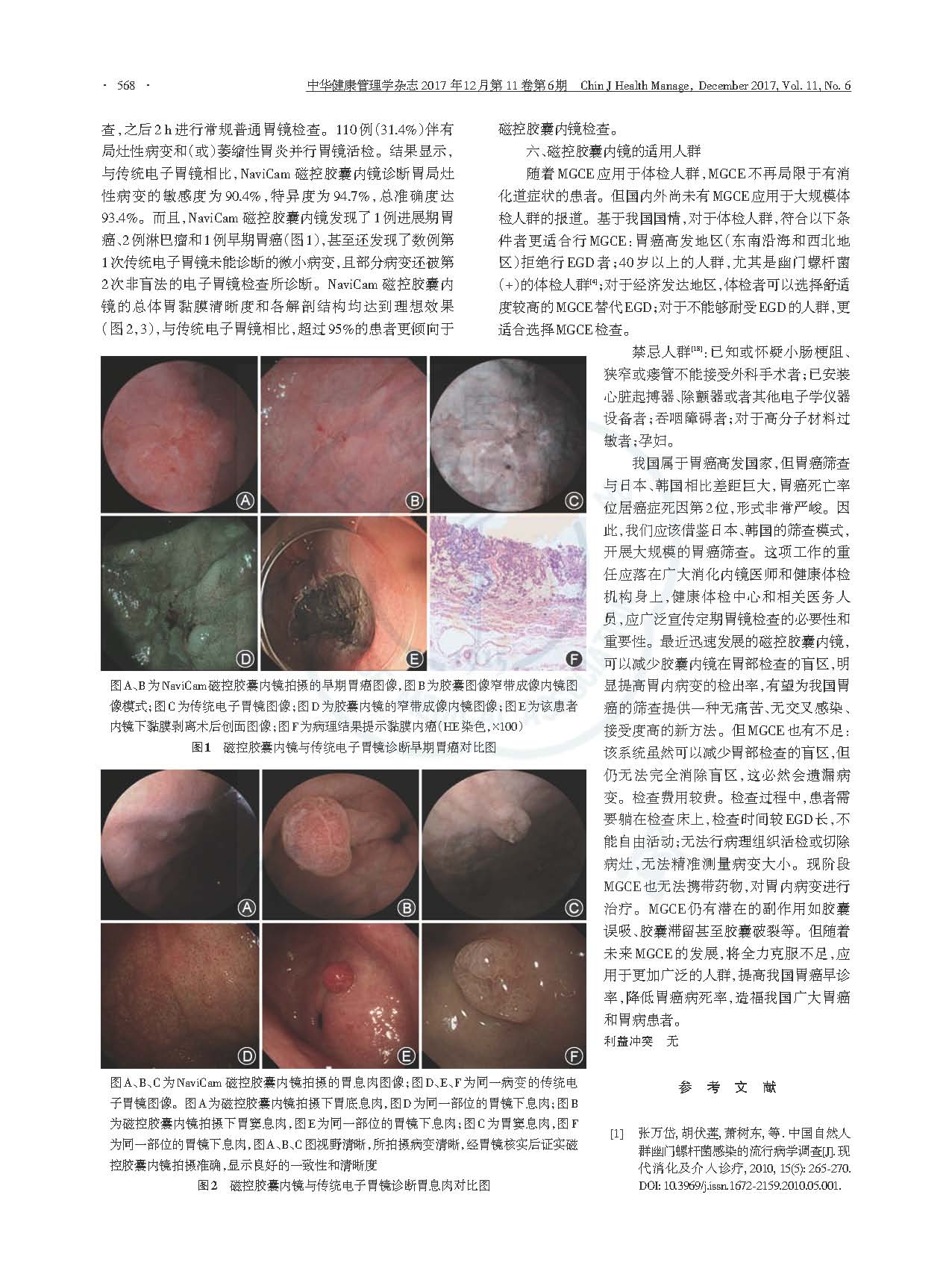 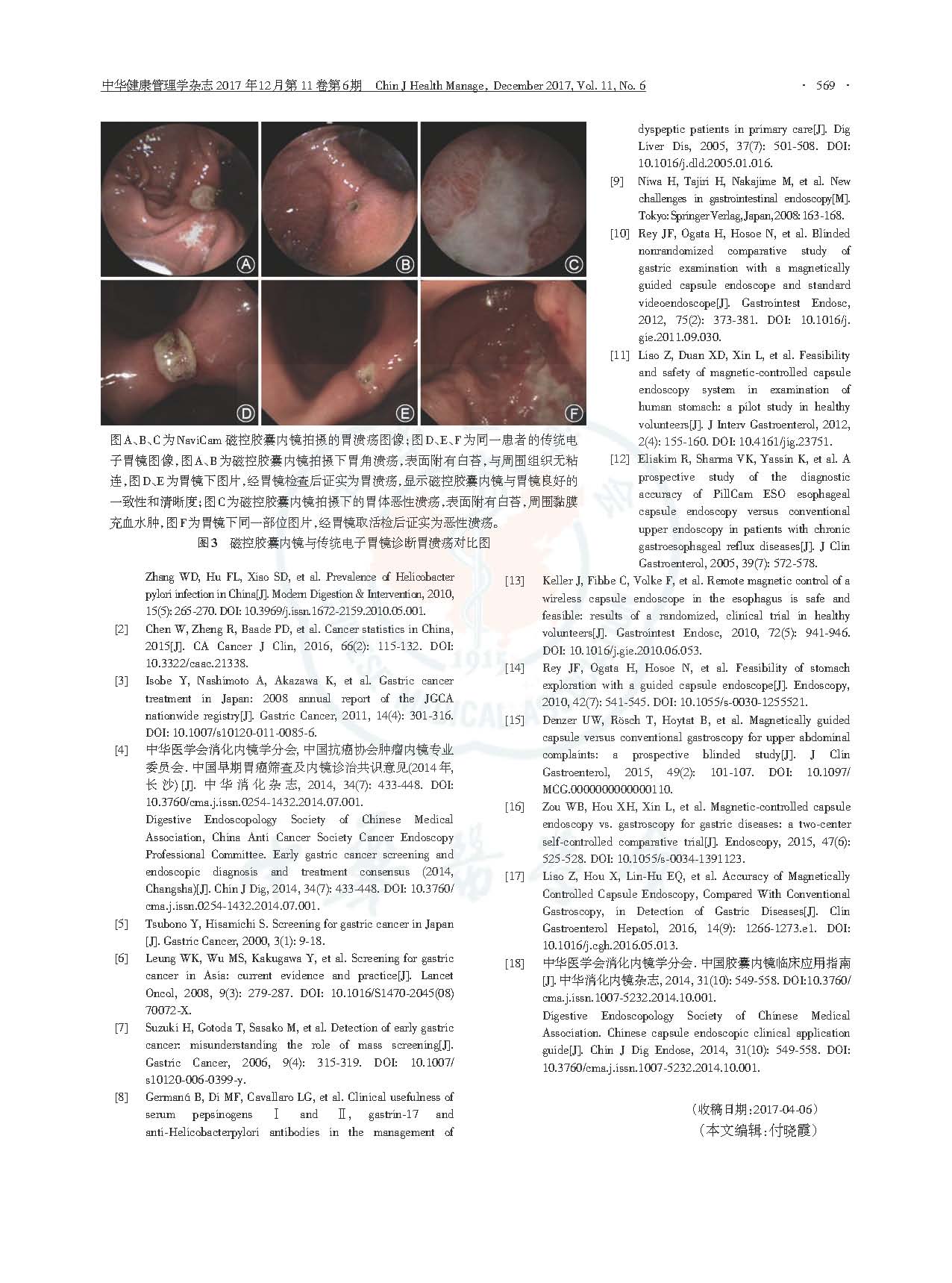 